                                           От 29.12.2017 № 336-рпо отбору общественных территорий, подлежащих в рамках реализации муниципальной программы «Формирование современной городской среды на территории Палехского городского поселения на 2018-2022 годы» благоустройству  в первоочередном порядке.В целях участия населения Палехского городского поселения в отборе общественных территорий для включения в муниципальную программу «Формирование комфортной городской среды на территории Палехского городского поселения на 2018-2022 годы», в соответствии с Федеральным законом от 6 октября 2003 года № 131-ФЗ «Об общих принципах организации местного самоуправления в Российской Федерации», Уставом Палехского муниципального района, Уставом Палехского городского поселения администрация Палехского муниципального района ПОСТАНОВЛЯЕТ:1.Утвердить прилагаемые:1.1.Порядок организации и проведения процедуры голосования по отбору общественных территорий, подлежащих в рамках реализации муниципальной программы «Формирование современной городской среды на территории Палехского городского поселения на 2018-2022 годы»  благоустройству, в  первоочередном порядке согласно приложению № 1;1.2.Форму итогового протокола территориальной счетной комиссии о результатах голосования по общественным территориям п. Палех Палехского городского поселения согласно приложению № 2;1.3.Форму итогового протокола общественной муниципальной комиссии об итогах голосования по общественным территориям п. Палех Палехского городского поселения согласно приложению № 3;1.4.Форму бюллетеня для голосования по общественным территориям п. Палех Палехского городского поселения согласно приложению № 4.2.Контроль за исполнением настоящего постановления возложить на первого заместителя главы администрации Палехского муниципального района С. И. Кузнецову.3. Опубликовать настоящее Постановление в информационном бюллетене органов местного самоуправления Палехского муниципального района.4.Настоящее постановление вступает в силу со дня официального опубликования.Приложение № 1 к постановлениюадминистрации Палехского муниципального района от  29.12.2017 № 336-рПорядокорганизации и проведения процедуры рейтингового голосованияпо отбору общественных территорий, подлежащих в рамках реализации муниципальной программы «Формирование современной городской среды на территории Палехского городского поселения на 2018-2022 годы» благоустройству  в первоочередном порядке.1. Рейтинговое голосование по отбору общественных территорий (далее - голосование), проводится в целях определения общественных территорий, подлежащих в рамках реализации муниципальной программы «Формирование современной городской среды на 2018 - 2022 годы»  (далее – общественные территории).2.Решение о назначении голосования по общественным территориям принимается главой Палехского муниципального района на основании принятого решения общественной муниципальной комиссии. Голосование проводится не позднее семи дней после истечения срока, предоставленного всем заинтересованным лицам для ознакомления с дизайн-проектами благоустройства общественных территорий, отобранных для голосования.3.В нормативном правовом акте главы Палехского муниципального района о назначении голосования по общественным территориям устанавливаются следующие сведения:1) дата и время проведения голосования;2) места проведения голосования (адреса территориальных счетных участков);3) перечень общественных территорий, представленных на голосование;4) порядок определения победителя по итогам голосования; 5) иные сведения, необходимые для проведения голосования.4.Решение о назначении голосования подлежит опубликованию (обнаро-дованию) в порядке, установленном для официального опубликования (обнаро-дования) муниципальных правовых актов, и размещению на официальном сайте Палехского муниципального района в информационно-коммуника-ционной сети Интернет.5. Функции по организации голосования по отбору общественных территорий возлагаются на Общественную комиссию для организации общественного обсуждения, проведения оценки предложений заинтересованных лиц, а также для осуществления контроля за реализацией муниципальной программы «Формирование современной городской среды на территории Палехского городского поселения на 2018-2022 годы» (далее – Общественная комиссия).6. Прием предложений по общественным территориям осуществляется в соответствии с Порядком представления, рассмотрения и оценки предложений граждан и организаций о включении в муниципальную программу «Формирование современной городской среды на территории Палехского городского поселения на 2018-2022 годы» общественных территорий, подлежащих благоустройству, утвержденным постановлением администрации Палехского муниципального района от 23.10.2017 № 663-п, в течение не менее 30 дней со дня начала приема таких предложений при условии его завершения не позднее 9 февраля 2018 г.7. Администрация Палехского муниципального района в течение 5 рабочих дней со дня завершения приема предложений по общественным территориям утверждает и опубликовывает на официальном сайте администрации Палехского муниципального района в сети «Интернет» и в средствах массовой информации перечень общественных территорий, сформированный Общественной комиссией для проведения голосования по отбору общественных территорий (далее – Перечень).8. Администрация Палехского муниципального района не позднее 1 марта 2018 г. обеспечивает подготовку и опубликование на официальном сайте администрации Палехского муниципального района в сети «Интернет» и в средствах массовой информации дизайн-проектов благоустройства общественных территорий, предусмотренных Перечнем, включающих в том числе описание предлагаемых мероприятий по благоустройству, в целях ознакомления с ними всех заинтересованных лиц в течение не менее 15 календарных дней.9. Голосование по отбору общественных территорий из общественных территорий, предусмотренных Перечнем, проводится не позднее 7 дней со дня истечения срока, установленного для ознакомления с дизайн-проектами благоустройства общественных территорий, с предоставлением результатов такого голосования в администрацию Палехского муниципального района для учета указанных результатов при утверждении (корректировке) муниципальной программы на 2018 - 2022 годы.10.При формировании территориальной счетной комиссии учитываются предложений политических партий, иных общественных объединений, собраний граждан.Членами территориальной счетной комиссии не могут быть лица, являющиеся инициаторами по выдвижению проектов благоустройства, по которым проводится голосование.Количественный состав членов территориальных счетных комиссий определяется общественной муниципальной комиссией и должен быть не менее 3-х членов комиссии.  В составе территориальной счетной комиссии назначаются председатель и секретарь территориальной счетной комиссии.Полномочия территориальной счетной комиссии прекращаются после опубликования (обнародования) результатов голосования.11.Бюллетени и иную документацию, связанную с подготовкой и прове-дением голосования, общественная муниципальная комиссия передает в территориальные счетные комиссии.  12.Голосование по общественным территориям проводится путем рейтинго-вого голосования. На территориальном счетном участке оборудуются места для рейтингового голосования и устанавливаются опечатанные ящики для голосования.Члены территориальных счетных комиссий составляют список граждан, пришедших на счетный участок (далее – список). В список включаются граждане Российской Федерации, достигшие                 14-летнего возраста и имеющие место жительства на территории Палехского городского поселения (далее – участник голосования). В списке рекомендуется указывать фамилию, имя и отчество участника голосования, серию и номер паспорта (реквизиты иного документа) участника голосования. В списке предусмотриваются, в том числе:графа для проставления участником голосования подписи за полученный им бюллетень;графа «Согласие на обработку персональных данных» для проставления участником голосования подписи о согласии участника голосования на обработку его персональных данных в соответствии с Федеральным законом от 27 июля 2006 года № 152-ФЗ «О персональных данных»;графа для проставления подписи члена территориальной счетной комиссии, выдавшего бюллетень участнику голосования.Участники голосования участвуют в голосовании непосредственно. Каждый участник голосования имеет один голос и голосует за одну из предложенных общественных территорий.Голосование проводится путем внесения участником голосования в бюллетень любого знака в квадрат (квадраты), относящийся (относящиеся) к общественной территории (общественным территориям), в пользу которой (которых) сделан выбор. Участник голосования имеет право отметить в бюллетене любое количество проектов, но не более чем один.Голосование по общественным территориям является рейтинговым.13. Голосование проводится на территориальных участках в местах, расположенных в зданиях избирательных участков, соответствующих месту жительства участника голосования.Для получения бюллетеня участник голосования предъявляет паспорт гражданина Российской Федерации или иной документ и ставит подпись в списке за получение бюллетеня, а также расписывается в подтверждении согласия на обработку персональных данных.После этого в списке расписывается член территориальной счетной комиссии, выдавший участнику голосования бюллетень. Член территориальной счетной комиссии разъясняет участнику голосо-вания порядок заполнения бюллетеня. При этом участнику голосования разъясняется, что он имеет право проголосовать не более чем за одну общественную территорию. Участник голосования ставит любой знак в квадрате напротив общест-венной территории, за которую он собирается голосовать.После заполнения бюллетеня участник голосования опускает его в ящик для голосования.14.Граждане и организации вправе самостоятельно проводить агитацию в поддержку общественной территории, определяя ее содержание, формы и методы, в том числе с учетом рекомендаций администрации Палехского муниципального района Ивановской области. Агитационный период начинается со дня опубликования в средствах массовой информации решения главы Палехского муниципального района о назначении голосования. 15.Подсчет голосов участников голосования осуществляется открыто и гласно и начинается сразу после окончания времени голосования. По истечении времени голосования председатель территориальной счетной комиссии объявляет о завершении голосования, и территориальная счетная комиссия приступает к подсчету голосов участников голосования.При подсчете голосов имеют право присутствовать представители органов государственной власти, органов местного самоуправления, общественных объединений, представители средств массовой информации, иные лица.Председатель территориальной счетной комиссии обеспечивает порядок при подсчете голосов.16.Непосредственный подсчет голосов участников голосования произво-дится по находящимся в ящиках для голосования бюллетеням членами терри-ториальной счетной комиссии.        При этом фиксируется общее количество участников голосования, принявших участие в голосовании.Неиспользованные бюллетени погашаются путем отрезания нижнего левого угла. Количество неиспользованных бюллетеней фиксируется в итоговом протоколе территориальной счетной комиссии. При непосредственном подсчете голосов данные, содержащиеся в бюллетенях, оглашаются и заносятся в специальную таблицу, которая содержит перечень всех общественных территорий, представленных в бюллетенях, после чего суммируются.Недействительные бюллетени при подсчете голосов не учитываются. Недействительными считаются бюллетени, которые не содержат отметок в квадратах напротив общественных территорий, и бюллетени, в которых участник голосования отметил большее количество общественных территорий, чем предусмотрено, а также любые иные бюллетени, по которым невозможно выявить действительную волю участника голосования. Недействительные бюллетени подсчитываются и суммируются отдельно.В случае возникновения сомнений в определении мнения участника голосования в бюллетене такой бюллетень откладывается в отдельную пачку. По окончании сортировки территориальная счетная комиссия решает вопрос о действительности всех вызвавших сомнение бюллетенях, при этом на оборотной стороне  бюллетеня указываются причины признания его действительным или недействительным. Эта запись подтверждается подписью председателя территориальной счетной комиссии.17.При равенстве количества голосов, отданных участниками голосования за две или несколько общественных территории, приоритет отдается общественной территории, заявка на включение которой в голосование поступила раньше.18.После завершения подсчета действительные и недействительные бюллетени упаковываются в отдельные пачки, мешки или коробки, на которых указываются номер счетного участка, число упакованных действительных и недействительных бюллетеней.  Пачки, мешки или коробки с бюллетенями заклеиваются и скрепляются подписью председателя территориальной счетной комиссии.19.После проведения всех необходимых действий и подсчетов терри-ториальная счетная комиссия устанавливает результаты голосования на своем счетном участке. Эти данные фиксируются в итоговом протоколе терри-ториальной счетной комиссии. Территориальная счетная комиссия проводит итоговое заседание, на котором принимается решение об утверждении итогового протокола территориальной счетной комиссии.Итоговый протокол территориальной счетной комиссии подписывается всеми присутствующими членами территориальной счетной комиссии. Экземпляр итогового протокола территориальной счетной комиссии передается председателем территориальной счетной комиссии в общественную муниципальную комиссию.По решению общественной муниципальной комиссии подсчет голосов участников голосования может осуществляться в общественной муници-пальной комиссии.20.Жалобы, обращения, связанные с проведением голосования, подаются в общественную муниципальную комиссию. Комиссия регистрирует жалобы, обращения и рассматривает их на своем заседании в течение десяти дней – в период подготовки к голосованию, а в день голосования – непосредственно в день обращения. По итогам рассмотрения жалобы, обращения заявителю направляется ответ в письменной форме за подписью председателя общест-венной муниципальной комиссии.21.В итоговом протоколе территориальной счетной комиссии о результатах голосования на счетном участке (в итоговом протоколе общественной муни-ципальной комиссии об итогах голосования в муниципальном образовании) указываются:1) число граждан, принявших участие в голосовании;2) результаты голосования (итоги голосования) в виде рейтинговой таблицы общественных территорий, вынесенных на голосование, составленной исходя из количества голосов участников голосования, отданных за каждую территорию;3) иные данные по усмотрению соответствующей комиссии.22.Подведение и утверждение итогов голосования осуществляется Общественной комиссией на основании протоколов территориальных счетных комиссий, в течении 3 рабочих дней со дня проведения голосования,  и  оформляется итоговым протоколом голосования по отбору общественных территорий, подлежащих благоустройству в первоочередном порядке.  Итоговый протокол направляется в администрацию Палехского муниципального района для учета при утверждении (актуализации) муниципальной программы «Формирование современной городской среды на 2018 - 2022 годы».23.Итоговый протокол муниципальной счетной комиссии печатается на листах формата A4. Каждый лист итогового протокола должен быть пронумерован, подписан всеми присутствующими членами общественной муниципальной комиссии, заверен печатью администрации Палехского муниципального района и содержать дату и время подписания протокола. Итоговый протокол общественной муниципальной комиссии составляется в двух экземплярах. Время подписания протокола, указанное на каждом листе, должно быть одинаковым. Списки, использованные бюллетени и протоколы территориальных счетных комиссий для голосования передаются на ответственное хранение в администрацию Палехского муниципального района.24.Сведения об итогах голосования подлежат официальному опубли-кованию (обнародованию) в порядке, установленном для официального опубликования (обнародования) муниципальных правовых актов, и разме-щаются на официальном сайте администрации Палехского муниципального района и в  информационно-коммуникационной сети Интернет.25.Документация, связанная с проведением голосования, в том числе списки граждан, принявших участие в голосовании, бюллетени, протоколы территориальных счетных комиссий, итоговый протокол в течение одного года хранятся в администрации Палехского муниципального района, а затем уничтожаются. Списки граждан, принявших участие в голосовании, хранятся в сейфе, либо ином специально приспособленном для хранения документов месте, исключающем доступ к ним посторонних лиц.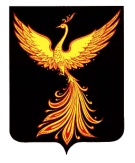 АДМИНИСТРАЦИЯПАЛЕХСКОГО МУНИЦИПАЛЬНОГО РАЙОНА АДМИНИСТРАЦИЯПАЛЕХСКОГО МУНИЦИПАЛЬНОГО РАЙОНА АДМИНИСТРАЦИЯПАЛЕХСКОГО МУНИЦИПАЛЬНОГО РАЙОНА РАСПОРЯЖЕНИЕРАСПОРЯЖЕНИЕРАСПОРЯЖЕНИЕО Порядке проведения процедуры организации и рейтингового голосованияГлава Палехского муниципального районаА.А. Мочалов